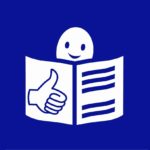 Spis treściO Wojewódzkim Urzędzie Pracy w Poznaniu	3Gdzie znajduje się Wojewódzki Urząd Pracy w Poznaniu?	3Czym zajmuje się Wojewódzki Urząd Pracy w Poznaniu?	3Kontakt z pracownikami  Wojewódzkiego Urzędu Pracy w Poznaniu	6Jak budynek urzędu w Poznaniu  jest dostosowany do potrzeb osób z niepełnosprawnością?	8Jak budynek urzędu w Kaliszu jest dostosowany do potrzeb osób z niepełnosprawnością?	10Jak budynek urzędu w Koninie jest dostosowany do potrzeb osób z niepełnosprawnością?	12Jak budynek urzędu w Lesznie jest dostosowany do potrzeb osób z niepełnosprawnością?	13Jak budynek urzędu w Pile jest dostosowany do potrzeb osób z niepełnosprawnością?	16O Wojewódzkim Urzędzie Pracy w PoznaniuWojewódzki Urząd Pracy w Poznaniu jest jednostką organizacyjną samorządu województwa wielkopolskiego.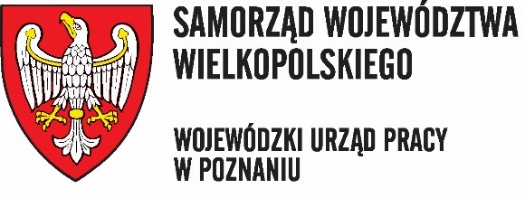 Gdzie znajduje się Wojewódzki Urząd Pracy w Poznaniu?Główna siedziba urzędu znajduje się przy ulicy Szyperskiej 14 w Poznaniu.Urząd ma 4 oddziały zamiejscowe w: Kaliszu, Koninie, Lesznie i Pile.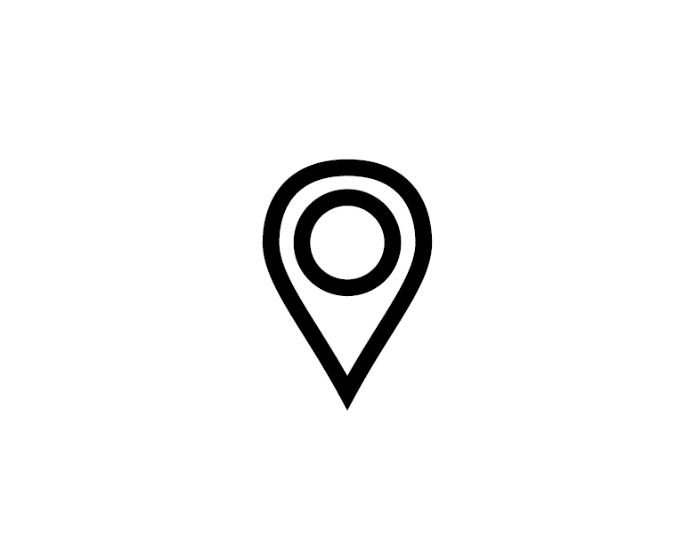 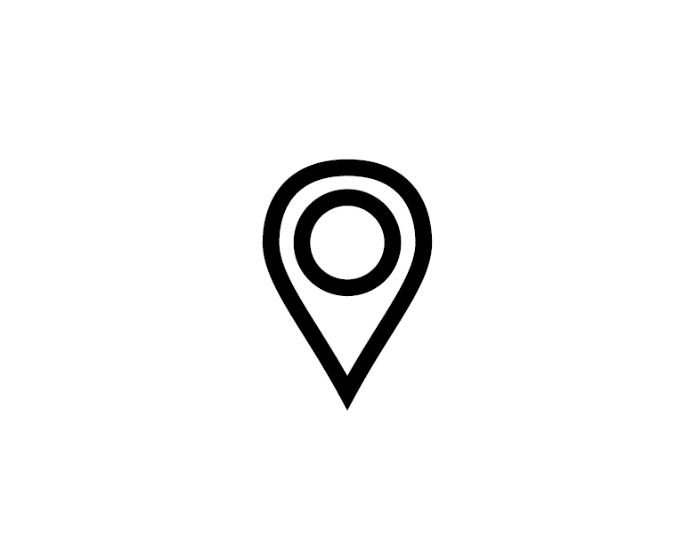 Czym zajmuje się Wojewódzki Urząd Pracy w Poznaniu?Urząd wykonuje różne zadania. Zadania te określa ustawa o promocji zatrudnienia i instytucjach rynku pracy.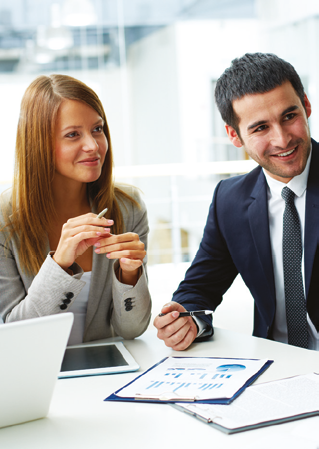 Urząd bada i monitoruje rynek pracy w województwie wielkopolskim. Na podstawie prowadzonych badań stara się wprowadzać nowe rozwiązania.Te rozwiązania pozwalają na zachowanie równowagi na rynku pracy i dalszy rozwój Wielkopolski.Dzięki temu tak wielu mieszkańców województwa wielkopolskiego pracuje, a pracodawcy mają wyszkolonych pracowników.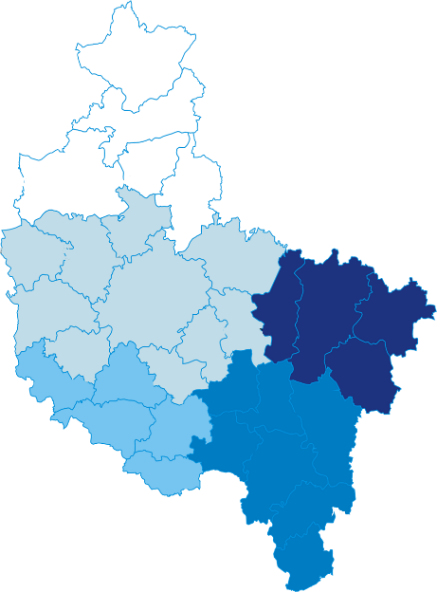 Urząd wdraża działania współfinansowane z Unii Europejskiej. W tym celu realizuje pewne Programy Operacyjne.Programy te pomagają znaleźć pracę osobom w trudnej sytuacji.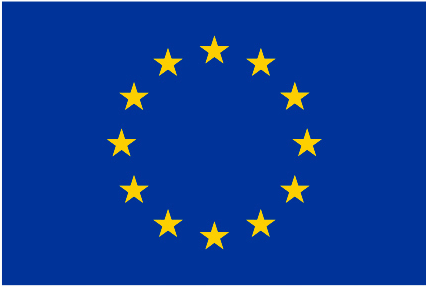 Urząd dzieli pieniądze z Krajowego Funduszu Szkoleniowego między powiatowe urzędy pracy z województwa wielkopolskiego. Są one przeznaczane na szkolenia pracodawców i ich pracowników.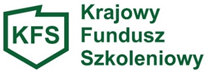 Urząd wypłaca też pieniądze z Funduszu Gwarantowanych Świadczeń Pracowniczych. Dostają je głównie osoby zwalniane z pracy grupowo.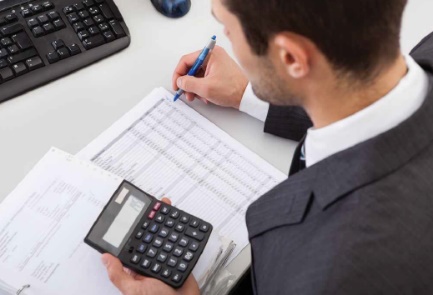 W urzędzie działa Centrum Informacji i Planowania Kariery Zawodowej. Prowadzi indywidualne i grupowe porady zawodowe.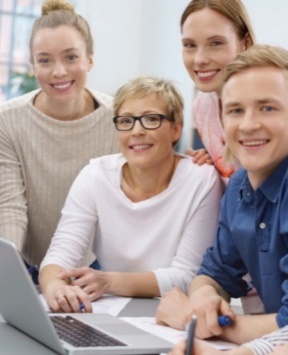 Urząd jest członkiem sieci EURES – 
Europejskich Służb Zatrudnienia. Dlatego pomaga szukać pracy za granicą w państwach Europejskiego Obszaru Gospodarczego.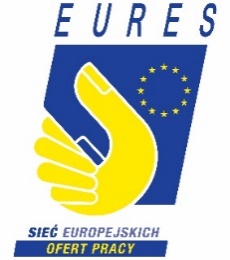 Urząd prowadzi Rejestr Agencji Zatrudnienia i Rejestr Instytucji Szkoleniowych z Wielkopolski.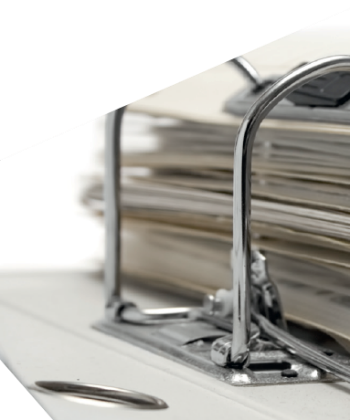 Kontakt z pracownikami Wojewódzkiego Urzędu Pracy w PoznaniuUrząd pracuje 
od poniedziałku do piątku 
w godzinach 7:30 - 15:30.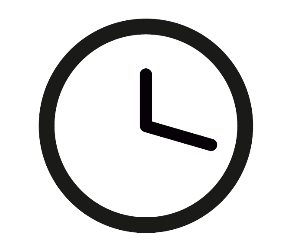 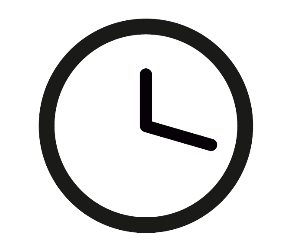 Żeby załatwić sprawę w urzędzie można:napisać pismo i wysłać je na adresWojewódzki Urząd Pracy w Poznaniuul. Szyperska 1461-754 Poznań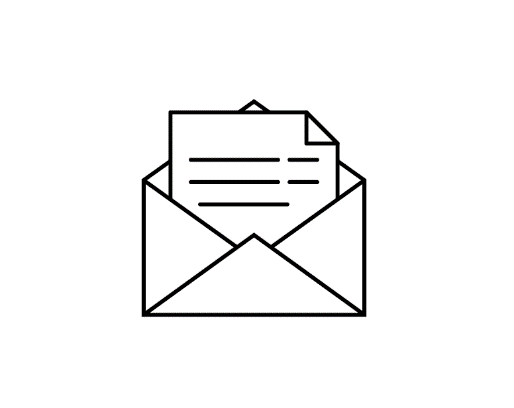 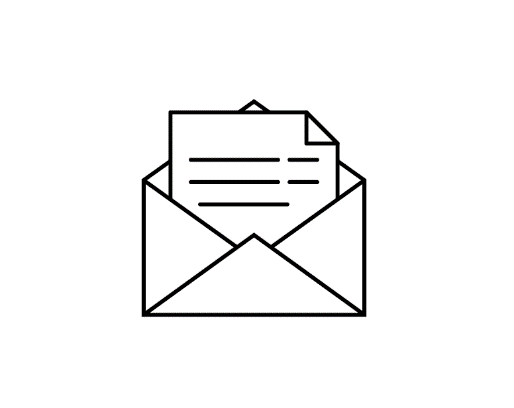 przynieść pismo i zostawić je w recepcji urzęduRecepcja urzędu jest na parterze.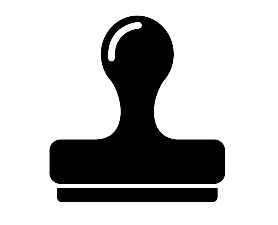 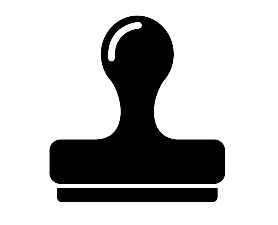 przyjść do urzędu i spotkać się z pracownikiem urzędu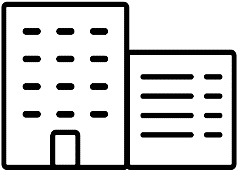 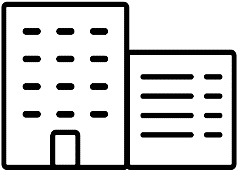 zadzwonić pod numer 
61 846 38 19 lub 61 846 38 78
Numer telefonów do sekretariatu urzędu.
Inne numery telefonów są tutaj.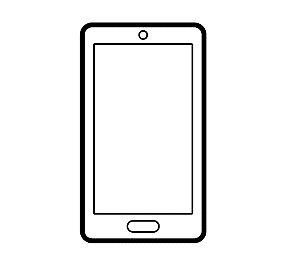 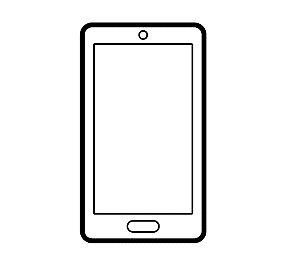 wysłać faks pod numer 61 846 38 20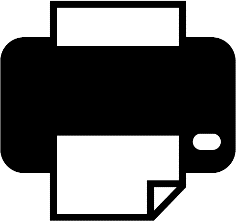 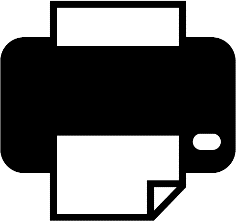 wysłać SMS, MMS pod numer 607 652 306 Numer telefonu do koordynatora ds. dostępności.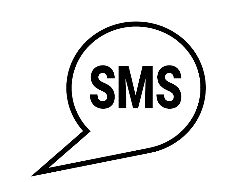 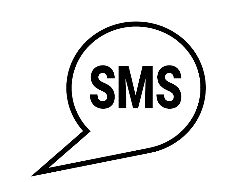 wysłać e-mail na jeden z adresów: wup@wup.poznan.pl, efs@wup.poznan.pl, infoefs@wup.poznan.pl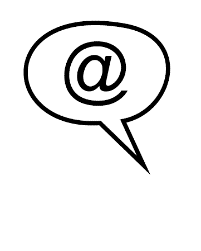 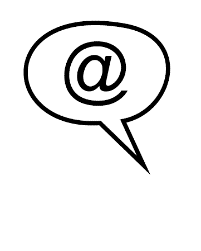 wysłać pismo przez elektroniczną Platformę Usług Administracji Publicznej ePUAP na adres: /WUPwPOZNANIU/skrytka
ePUAP to ogólnopolski system teleinformatyczny.
Służy do komunikacji elektronicznej.
Żeby z niego korzystać trzeba mieć profil zaufany.skorzystać z internetowego komunikatora Zoom.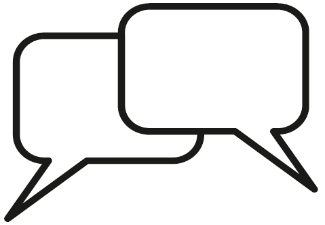 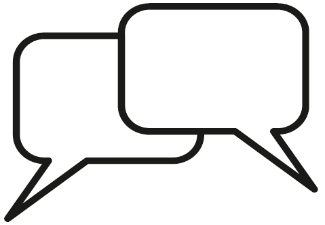 Jak budynek urzędu w Poznaniu jest  dostosowany do potrzeb osób z niepełnosprawnością?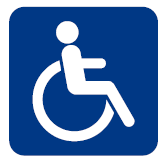 adres:Wojewódzki Urząd Pracy w Poznaniuulica Szyperska 1461-754 Poznań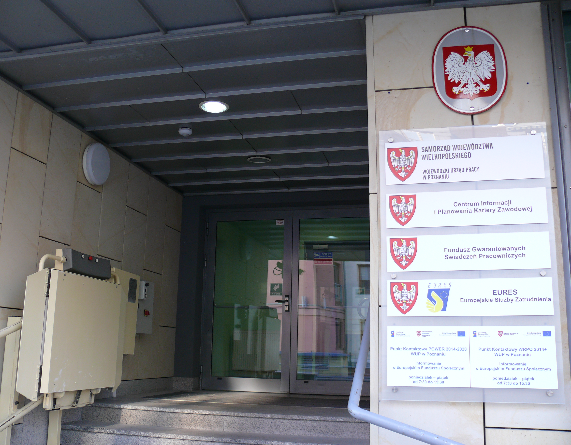 W pobliżu urzędu jest 1 miejsce parkingowe dla osób z niepełnosprawnością.Kolejne 2 takie miejsca są na parkingu podziemnym urzędu.Do urzędu prowadzi kilka schodów.Osoby na wózkach mogą dostać się do niego windą przez parking podziemny lub za pomocą specjalnego urządzenia.Jest to platforma przyschodowa.Drzwi wejściowe do budynku, korytarze i wszystkie pomieszczenia urzędu są odpowiednio szerokie dla osób na wózkach.Do urzędu można wejść z psem asystującym i psem przewodnikiem.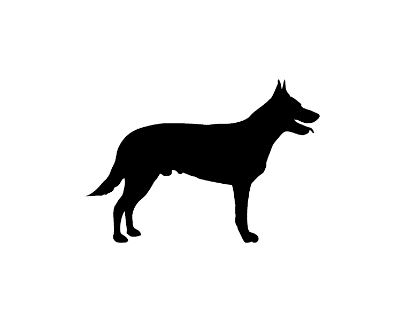 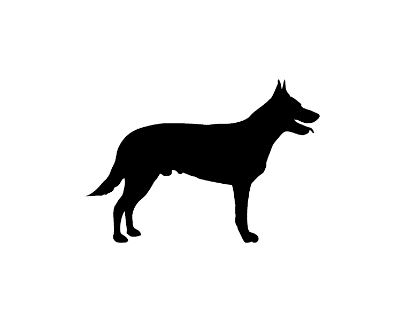 W budynku jest szeroka winda.W windzie są przyciski w alfabecie Brajla dla osób niewidomych i słabowidzących.W urzędzie jest schodołaz.Schodołaz to urządzenie, które pomaga osobom na wózkach poruszać się po schodach w łatwy i bezpieczny sposób.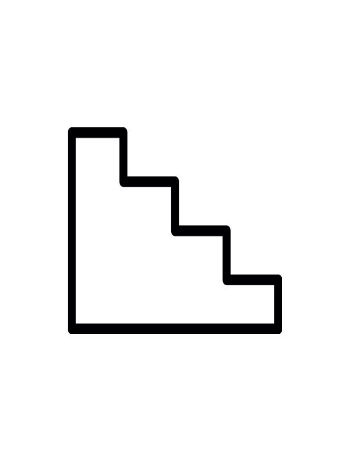 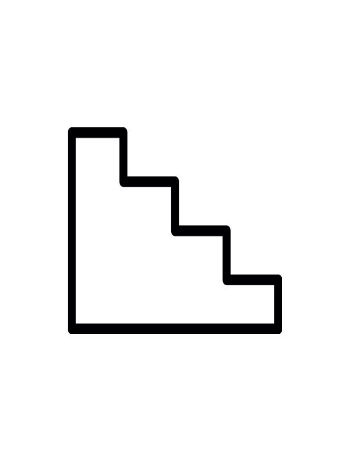 Na parterze jest toaleta dla osób z niepełnosprawnością.Na parterze jest sala obsługi.Wejście do sali obsługi jest oznaczone tabliczkami w alfabecie Brajla.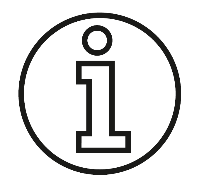 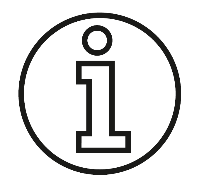 W sali obsługi jest przenośny zestaw z pętlą indukcyjną.Pętla indukcyjna ułatwia komunikację z osobami z problemami słuchu.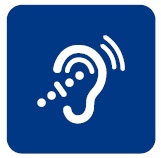 Głusi mogą skorzystać z pomocy tłumacza Polskiego Języka Migowego.Tłumacz jest dostępny on-line.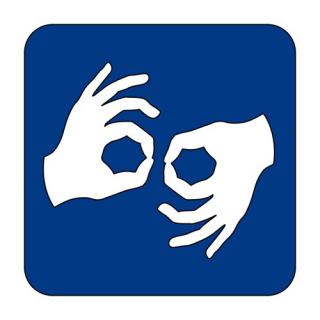 Jak budynek urzędu w Kaliszu jest dostosowany do potrzeb osób z niepełnosprawnością?adres:Oddział Zamiejscowy w Kaliszuulica Serbinowska 562-800 Kalisz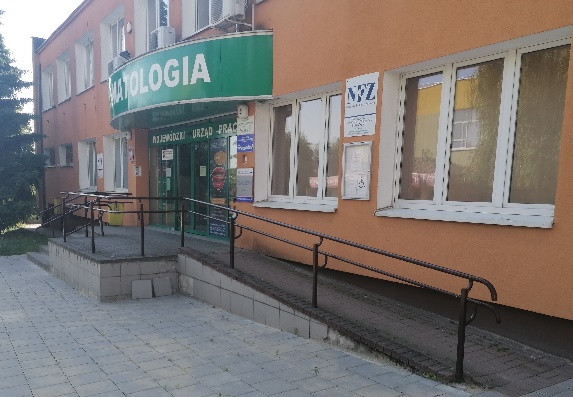 W odległości około 20 metrów od urzędu jest 1 miejsce parkingowe dla osób z niepełnosprawnością.Do urzędu prowadzi kilka schodów.Osoby na wózkach mogą dostać się do niego za pomocą podjazdu.Do urzędu można wejść z psem asystującym i psem przewodnikiem.Pomieszczenia urzędu znajdują się na 1. piętrze.Do potrzeb osób z niepełnosprawnością dostosowany jest tylko hol.W budynku nie ma windy.W urzędzie jest schodołaz.Schodołaz to urządzenie, które pomaga osobom na wózkach poruszać się po schodach w łatwy i bezpieczny sposób.W urzędzie jest przenośny zestaw z pętlą indukcyjną.Pętla indukcyjna ułatwia komunikację z osobami z problemami słuchu.Głusi mogą skorzystać z pomocy tłumacza Polskiego Języka Migowego.Tłumacz jest dostępny on-line.Jak budynek urzędu w Koninie jest dostosowany do potrzeb osób z niepełnosprawnością?adres:Oddział Zamiejscowy w Koninieulica Zakładowa 462-510 Konin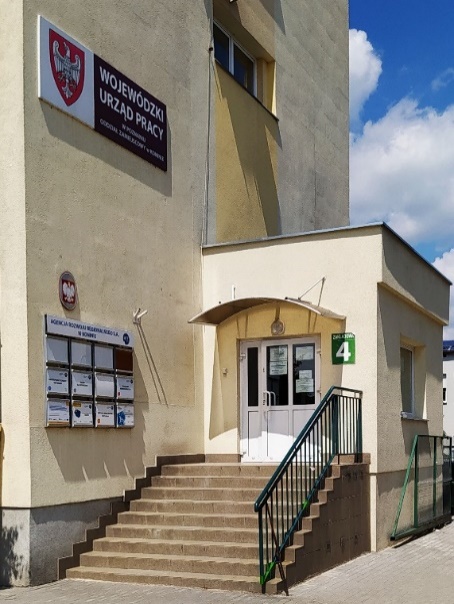 Przed budynkiem jest 1 miejsce parkingowe dla osób z niepełnosprawnością.Do urzędu prowadzą 3 różne wejścia ze schodami.Osoby na wózkach mogą dostać się do niego za pomocą podjazdu przy wejściu do budynku Powiatowego Urzędu Pracy w Koninie.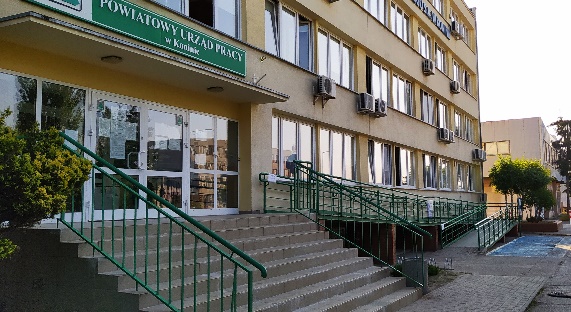 Drzwi wejściowe do budynku, korytarze i wszystkie pomieszczenia urzędu są odpowiednio szerokie dla osób na wózkach.Do urzędu można wejść z psem asystującym i psem przewodnikiem.W budynku jest winda.W urzędzie jest schodołaz.Schodołaz to urządzenie, które pomaga osobom na wózkach poruszać się po schodach w łatwy i bezpieczny sposób.Na 1. piętrze jest toaleta dla osób z niepełnosprawnością.W urzędzie jest przenośny zestaw z pętlą indukcyjną.Pętla indukcyjna ułatwia komunikację z osobami z problemami słuchu.Głusi mogą skorzystać z pomocy tłumacza Polskiego Języka Migowego.Tłumacz jest dostępny on-line.Jak budynek urzędu w Lesznie jest dostosowany do potrzeb osób z niepełnosprawnością?adres:Oddział Zamiejscowy w Lesznieulica Śniadeckich 564-100 Leszno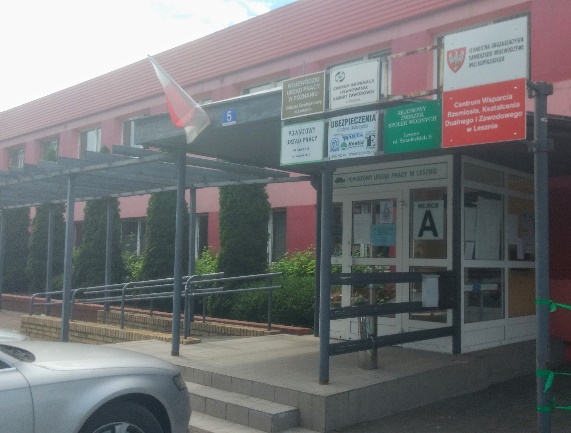 Przed budynkiem są 2 miejsca parkingowe dla osób z niepełnosprawnością.Do urzędu prowadzi kilka schodów.Osoby na wózkach mogą dostać się do niego za pomocą podjazdu od ulicy Śniadeckich.Podjazd znajduje się przy wejściu oznaczonym literą A.Wejście to prowadzi do Powiatowego Urzędu Pracy w Lesznie.Do urzędu można wejść z psem asystującym i psem przewodnikiem.Pomieszczenia urzędu znajdują się na 1. piętrze.Do potrzeb osób z niepełnosprawnością dostosowane są tylko pomieszczenia na parterze.W budynku nie ma windy.W urzędzie jest schodołaz.Schodołaz to urządzenie, które pomaga osobom na wózkach poruszać się po schodach w łatwy i bezpieczny sposób.Na parterze jest toaleta dla osób z niepełnosprawnością.W urzędzie jest przenośny zestaw z pętlą indukcyjną.Pętla indukcyjna ułatwia komunikację z osobami z problemami słuchu.Głusi mogą skorzystać z pomocy tłumacza Polskiego Języka Migowego.Tłumacz jest dostępny on-line.Jak budynek urzędu w Pile jest dostosowany do potrzeb osób z niepełnosprawnością?adres:Oddział Zamiejscowy w Pilealeja Niepodległości 2464-920 Piła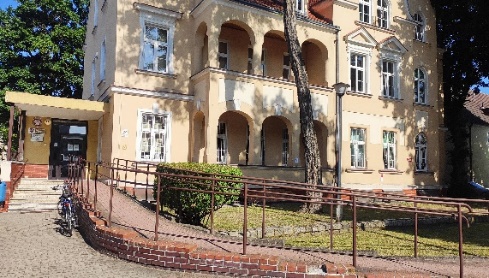 W pobliżu urzędu jest 1 miejsce parkingowe dla osób z niepełnosprawnością.Do urzędu prowadzi kilka schodów.Osoby na wózkach mogą dostać się do niego za pomocą podjazdu.Do urzędu można wejść z psem asystującym i psem przewodnikiem.Do potrzeb osób z niepełnosprawnością dostosowane są tylko pomieszczenia na parterze.Dlatego na parterze jest punkt informacyjny.W budynku nie ma windy.W urzędzie jest schodołaz.Schodołaz to urządzenie, które pomaga osobom na wózkach poruszać się po schodach w łatwy i bezpieczny sposób.W budynku nie ma toalety dla osób z niepełnosprawnością.W urzędzie jest przenośny zestaw z pętlą indukcyjną.Pętla indukcyjna ułatwia komunikację z osobami z problemami słuchu.Głusi mogą skorzystać z pomocy tłumacza Polskiego Języka Migowego.Tłumacz jest dostępny on-line.Materiał informacyjny nt. działalności Wojewódzkiego Urzędu Pracy w Poznaniu w tekście łatwym do czytania (ETR)